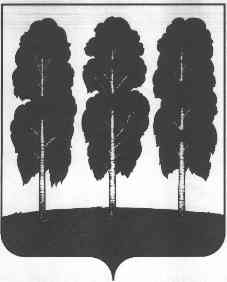 АДМИНИСТРАЦИЯ  БЕРЕЗОВСКОГО РАЙОНАХАНТЫ-МАНСИЙСКОГО АВТОНОМНОГО ОКРУГА – ЮГРЫКОМИТЕТ ОБРАЗОВАНИЯПРИКАЗ от 11 апреля  2022  года                                                                      №  100 – од пгт. БерезовоО проведении районного конкурсана лучшую стенгазету«Семья – Семь Я!»среди воспитанников и обучающихся образовательных организаций Березовского районаСогласно Плана социально значимых и публичных мероприятий Десятилетия детства на 2021-2023 годы проводимых в Березовском районе, в рамках мероприятий «Семейного месяца» с 15 мая по 15 июня 2022 года,           с целью пропаганды семейных ценностей, раскрытия творческого потенциала семьиПРИКАЗЫВАЮ:1. Утвердить Положение о проведении районного конкурса на лучшую стенгазету «Семья – Семь Я!» среди воспитанников и обучающихся образовательных организаций Березовского района (далее Конкурс) согласно приложению.           2. Отделу дополнительного образования и воспитательной работы Комитета образования администрации Березовского района:           2.1. Организовать проведение Конкурса с 13 апреля по 16 мая  2022 г.           2.2. Разместить информацию о Конкурсе на сайте Комитета образования в срок до 15 апреля 2022 года.          2.3. Подвести итоги Конкурса в срок до 24 мая 2022 года.           2.4. Направить дипломы победителей и призеров, сертификаты участников в образовательные учреждения в срок до 24 мая 2022 года.           3.	Руководителям образовательных учреждений Березовского района:           3.1.	Обеспечить участие воспитанников и обучающихся общеобразовательных учреждений в районном Конкурсе в срок до 16 мая 2022 года.              3.3.	  Привлечь к участию в районном конкурсе детей, состоящих на различных профилактических учетах, находящихся в трудной жизненной ситуации, социально-опасном положении, на внутришкольном контроле.               4. Контроль по исполнению приказа возложить на заместителя председателя, заведующий отделом дополнительного образования и воспитательной работы И.Ф. Лебедеву.Председатель                                                                    Л.Ф. Андронюк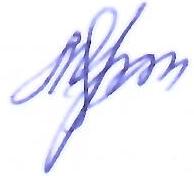 Приложение  1 к приказу Комитета образования от «11» апреля 2022 г. № 100-од                   ПОЛОЖЕНИЕ О РАЙОННОМ КОНКУРСЕНА ЛУЧШУЮ СТЕНГАЗЕТУ«СЕМЬЯ – СЕМЬ Я!»среди воспитанников и обучающихся образовательных учреждений Березовского районаI.ОБЩИЕ ПОЛОЖЕНИЯ1.1. Настоящее положение о проведении районного конкурса на лучшую стенгазету «Семья – Семь Я!» в образовательных организациях Березовского района (далее Конкурс) определяет общий порядок проведения.1.2. Организатором конкурса является Комитет образования.1.3. Цели конкурса:- Привлечение внимания к ценностям семьи и общества, повышение роли семьи в духовно-нравственном воспитании;- Развитие интеллектуальных, творческих способностей.1.4. Задачи конкурса:- Формирование ответственного отношения к преемственности поколений, сохранению семейных традиций и ценностей.- Укрепление семейных отношений в результате совместной творческой деятельности.II. СРОКИ ПРОВЕДЕНИЯ КОНКУРСАПрием заявок     и     конкурсных    работ  –  с 13 апреля  по 16 мая 2022 г. по адресу: Пгт. Березово, ул. Астраханцева, 32 Комитет образования каб. № 108, отдел дополнительного образования и воспитательной работы.  Часы работы: понедельник-пятница с 9.00 до 17.00, перерыв с 13.00 до 14.00.  На конкурс  также принимаются работы, высланные электронной почтой по адресу: ValshinaSS@berezovo.ru Подведение итогов – с 17 по 24 мая 2022 года.III. УСЛОВИЯ КОНКУРСА3.1. К участию в конкурсе приглашаются воспитанники и обучающиеся образовательных учреждений Березовского района в следующих возрастных группах:- 4 – 5 лет;- 6 – 7 лет;- 8 – 10 лет;- 10 – 12 лет;- 12 – 17 лет.Участие в Конкурсе - добровольное. 3.2. Требования к оформлению работ:К участию в конкурсе принимаются авторские и групповые работы. Каждая творческая работа сопровождается дополнительной информацией: Ф.И. и возраст участника,  название (тема) работы, Ф.И.О педагога, образовательное учреждение.IV. ПОДВЕДЕНИЕ ИТОГОВ КОНКУРСА И КРИТЕРИИ ОЦЕНОК4.1. Для оценки работ формируется экспертная комиссия (Приложение 2), в задачу которой входит определение победителей и призеров. Комиссия проводит экспертизу представленных работ.4.2.Экспертная оценка осуществляется по следующим критериям:- соответствие представленных материалов тематике конкурса;- оригинальность представленных материалов;-качество исполнения и оформления работы (аккуратность, эстетичность).4.3.Победители и призеры награждаются дипломами и грамотами. Конкурса. Участники получают сертификаты.V. АВТОРСКИЕ ПРАВА5.1.  Ответственность за соблюдение авторских прав работы, участвующей в конкурсе, несет автор, приславший данную работу.5.2. Присылая свою работу на Конкурс, автор автоматически дает право организаторам Конкурса на использование представленного материала (размещение в сети Интернет, телепрограммах, участие в творческих проектах, дальнейшее тиражирование и т. п.).5.3. Участники Конкурса дают свое согласие на обработку своих персональных данных: фамилия, имя, отчество, год и место рождения, почтовый адрес, адреса электронной почты.4.4. Присланные на Конкурс работы не рецензируются и не возвращаются.VI. КОНТАКТНАЯ ИНФОРМАЦИЯТелефоны для справок: 2-25-26 Вальшина Серафима Сергеевна – эксперт МАУ «Образовательный центр». На конкурс принимаются работы, высланные электронной почтой по адресу: ValshinaSS@berezovo.ruПриложение  2 к приказу Комитета образования от «11» апреля 2022 г.  № 100-одСостав экспертной комиссии:Председатель комиссии:Л.Ф. Андронюк - председатель Комитета образования администрации Березовского районаЧлены комиссии:Вальшина С.С – эксперт МАУ «Образовательный центр».Кутник Е.С. – главный специалист отдела дополнительного образования и воспитательной работы.Виноградова Л.О.  – главный специалист отдела дополнительного образования и воспитательной работы.Лист согласованияк приказу Комитета образования администрации Березовского района«О  проведении районного конкурса на лучшую стенгазету «Семья – Семь Я!»  среди воспитанников и обучающихся  образовательных организаций Березовского района»от «11» апреля 2022 года № 100-одС приказом ознакомлены:Рассылка:В дело – 1 экз.В отдел ДО и ВР – 1 экз.В ОУ - 22 экз.Исполнитель:Вальшина Серафима СергеевнаЭксперт МАУ  «Образовательный центр»тел/факс 8 (34674)2-25-26Фамилия, имя, отчество, должностьДата ПодписьИ.Ф. Лебедева, заместитель председателя, заведующий отделом дополнительного образования и воспитательной работы11.04.2022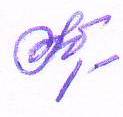 